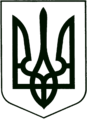 УКРАЇНА
МОГИЛІВ-ПОДІЛЬСЬКА МІСЬКА РАДА
ВІННИЦЬКОЇ ОБЛАСТІВИКОНАВЧИЙ КОМІТЕТ                                                           РІШЕННЯ №409Від 30.12.2021р.                                              м. Могилів-ПодільськийПро постановку громадян на квартирний облік    	Керуючись ст.47 Конституції України, Сімейним кодексом України, Законом України «Про охорону дитинства», Законом України «Про основи соціального захисту громадян і безпритульних дітей», Законом України «Про забезпечення організаційно-правових умов соціального захисту дітей-сиріт та дітей позбавлених батьківського піклування», ст.30 Закону України «Про місцеве самоврядування в Україні», ст.ст.9, 15, 31, 34, 38, 39 Житлового кодексу України, Правилами обліку громадян, які потребують поліпшення житлових умов і надання їм жилих приміщень в УРСР, затверджених постановою Ради Міністрів УРСР, Укрпрофради від 11.12.1984 року, розглянувши матеріали представлені житловою комісією міськвиконкому від 24.12.2021 року,-виконком міської ради ВИРІШИВ:1. Включити у чергу соціальне житло та пільговий список квартирного обліку дітей - сиріт та дітей, позбавлених батьківського піклування та осіб з їх числа, а саме:  - гр. _____________________, ______  року народження, склад сім’ї 1      чоловік. Навчається у Могилів - Подільському технолого - економічному     коледжі. Підставою для взяття на облік є відсутність житла та проживання    у родичів. 2. Включити у першочерговий список квартирного обліку. - гр. _________________, _____ року народження, склад сім’ї      3 чоловіка. Тимчасово не працює. Підставою для взяття на облік є    відсутність житла та проживання у родичів. Учасник АТО; - гр. ______________, ______ року народження, склад сім’ї 3    чоловіка. Працює заступником начальника __________________________.   Підставою для взяття на облік є відсутність житла та проживання у найманій квартирі.3. Головному спеціалісту з житлових питань відділу комунального майна управління житлово – комунального господарства міської ради Кушніру П.П. здійснити заходи, передбачені чинним законодавством згідно даного рішення.4. Контроль за виконанням даного рішення покласти на заступника міського голови з питань діяльності виконавчих органів Слободянюка М.В.. Міський голова 	                                                    Геннадій ГЛУХМАНЮК